                                                              Протокол №3засідання педагогічної радиМартинівського ліцею                                                                                                                    19.12.2023Голова педради – Світлана ПогрібнаСекретар – Ольга ПервакПрисутні: 22 чол.Відсутні:Порядок денний:Про   вибір   та   замовлення    посібників  для   учнів  1 класу  закладів    загальної   середньої   освіти   (інформація заступника директора  з навчально-виховної роботи  Ольги Первак).С Л У Х А Л И:	Первак Ольгу, яка сказала, що відповідно до Порядку проведення конкурсного відбору підручників (крім електронних) та посібників для здобувачів повної загальної середньої освіти і педагогічних працівників, затвердженого наказом Міністерства освіти і науки України від 21 вересня       2021 року № 1001 (зі змінами), зареєстрованим у Міністерстві юстиції України                 11 листопада 2021 року за № 1483/37105, на виконання наказу Міністерства освіти і науки України від 02 жовтня 2023 року № 1183 «Про проведення конкурсного відбору посібників для здобувачів повної загальної середньої освіти і педагогічних працівників у 2023-2024 роках (1 клас)», листа Міністерства освіти і науки України від 17 листопада 2023 року №1/18679-23 «Про забезпечення виконання наказу МОН від 02 жовтня 2023 року та з метою організації прозорого вибору закладами загальної середньої освіти посібників для 1 класу Нової української школи, що можуть видаватися за кошти державного бюджету потрібно здійснити вибір  посібників   відповідно до Інструктивно – методичних матеріалів  та передати результати вибору в електронній формі до відділу освіти, культури та спорту Мартинівської сільської ради.В И С Т У П И Л И:1.Прощенко Ніна, завідувач бібліотеки, яка повідомила, що  вибір  посібників для 1 класу потрібно провести  з 18 до 25 грудня   2023 року.2.Білан Марія,  вчитель початкових класів, яка повідомила про вибір підручників для 1 класу:1. «Математика» - навчальний посібник для 1 класу закладів загальної середньої освіти (у 3-х частинах), (автор Козак М.В., Корчевська О.П.) у кількості  13 шт.Альтернатива:1.Воронцова Т.В., Пономаренко В.С., Лаврентьєва І.В., Хомич О.Л.2.Будна Н.О., Беденко М.В.3. Заїка А.М., Тарнавська С.С.4. Гісь О.М., Філяк І.В.5. Істер О.С.2. «Українська мова. Буквар» - навчальний посібник для 1 класу закладів загальної середньої освіти (автори Остапенко Г.С., Мовчун Л.В. (у 6-и частинах)) у кількості 13 шт.Альтернатива:1.Наумчук В.І., Наумчук М.М. (у 6-и частинах)2.Чумарна М.І. (у 5-и частинах)3.Іщенко О.Л., Логачевська С.П. (у 6-и частинах)4.Большакова І.О., Пристінська М.С. (у 4-х частинах)5.Вашуленко М.С., Вашуленко О.В., Прищепа О.Ю. (у 6-и частинах)У Х В А Л И Л И:1.Вибрати     посібник з  математики  для учнів 1 класу: «Математика» - навчальний посібник для 1 класу закладів загальної середньої освіти (у 3-х частинах), (автор Козак М.В., Корчевська О.П.) у кількості  13 шт.2.Вибрати    посібник з української мови для 1 класу: «Українська мова. Буквар» - навчальний посібник для 1 класу закладів загальної середньої освіти (автори Остапенко Г.С., Мовчун Л.В. (у 6-и частинах)) у кількості 13 шт.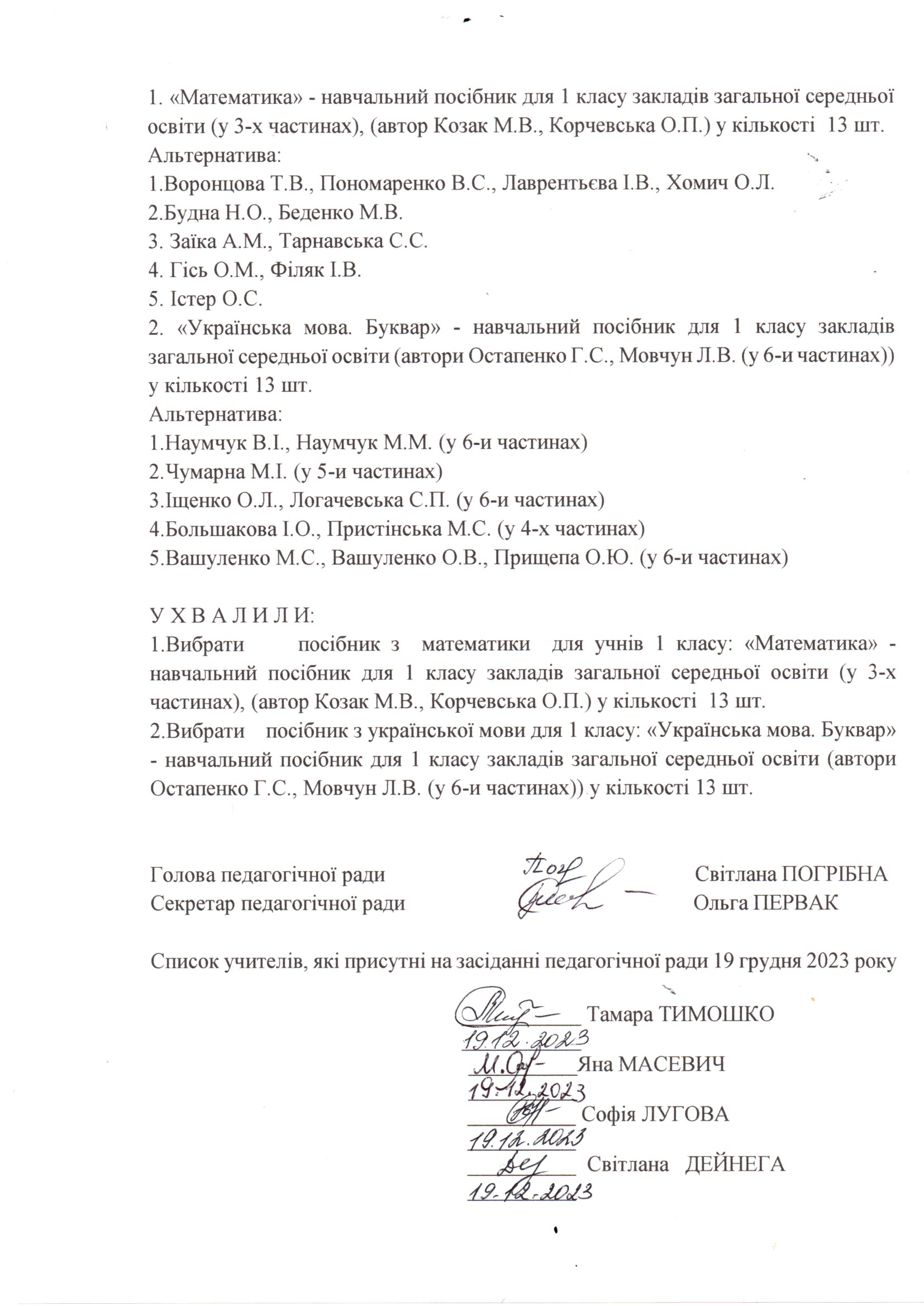 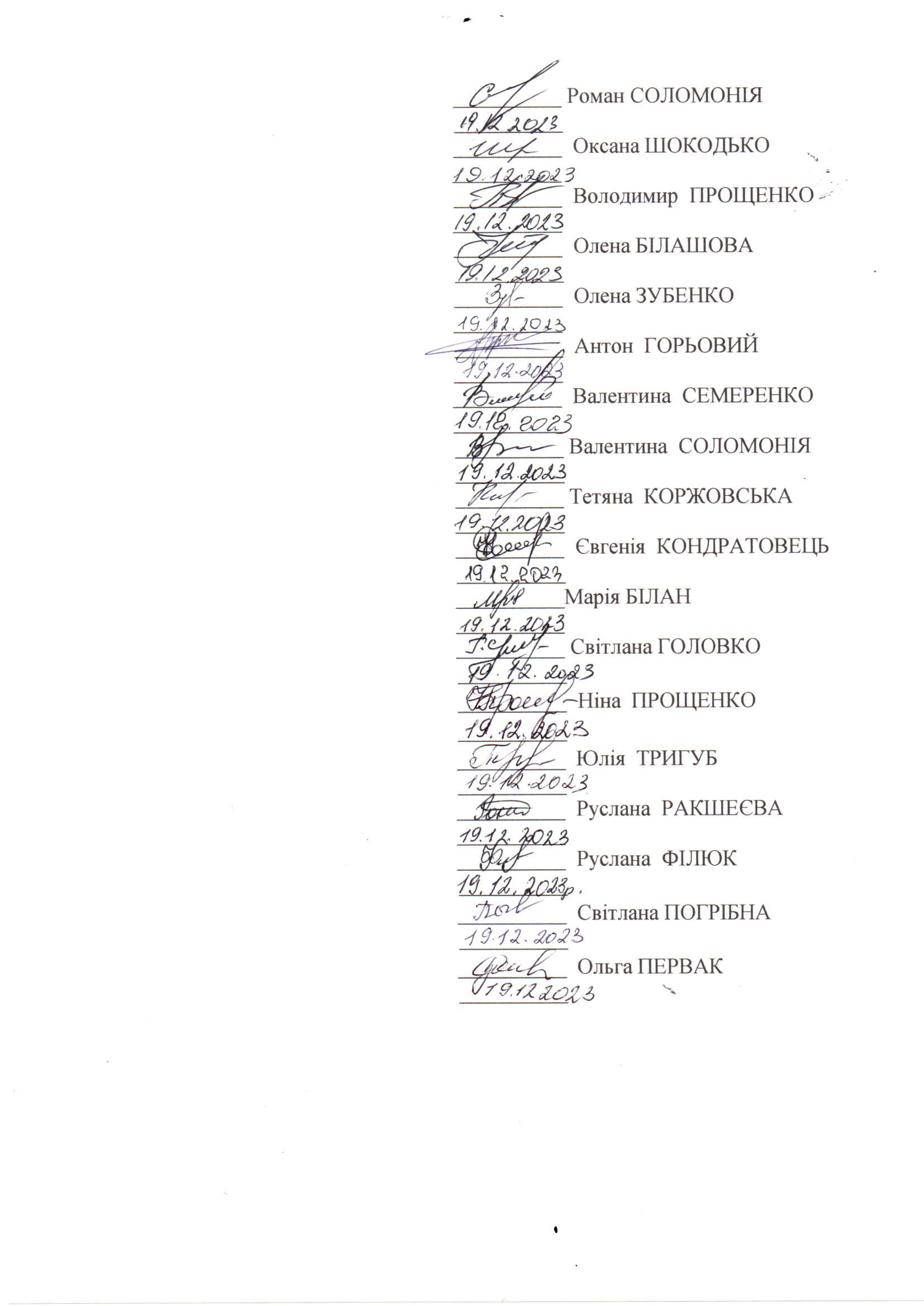 